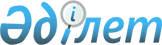 Жеке кәсіпкерлік субъектілерін қолдау мен қорғау саласындағы тәуекел дәрежесін бағалау өлшемшарттарын және тексеру парақтарын бекіту туралы
					
			Күшін жойған
			
			
		
					Қазақстан Республикасы Ұлттық экономика министрінің 2015 жылғы 26 желтоқсандағы № 797 бұйрығы. Қазақстан Республикасының Әділет министрлігінде 2015 жылы 31 желтоқсанда № 12748 болып тіркелді. Күші жойылды - Қазақстан Республикасы Ұлттық экономика министрінің 2016 жылғы 28 сәуірдегі № 191 бұйрығымен      Ескерту. Күші жойылды - ҚР Ұлттық экономика министрінің 28.04.2016 № 191 (алғаш ресми жарияланған күнінен бастап күнтізбелік он күн өткен соң қолданысқа енгізіледі) бұйрығымен.      Қазақстан Республикасы 2015 жылғы 29 қарашадағы Кәсіпкерлік Кодексінің 141-бабының 3-тармағына және 143-бабының 1-тармағына сәйкес БҰЙЫРАМЫН:



      1. Қоса беріліп отырған:



      1) осы бұйрыққа 1-қосымшаға сәйкес жеке кәсіпкерлік субъектілерін қолдау мен қорғау саласындағы тәуекел дәрежесін бағалау өлшемшарттарды;



      2) осы бұйрыққа 2-қосымшаға сәйкес тексерілетін субъектілердің жеке кәсіпкерлік субъектілерінің қызметі салаларындағы мемлекеттік бақылау мен қадағалауды жүзеге асыру тәртібін сақтау саласындағы тексеру парағын бекітілсін;



      3) осы бұйрыққа 3-қосымшаға сәйкес тексерілетін субъектілердің лицензиялау немесе өзге рұқсат құжаттарын беру, кәсіпкерлік қызметті немесе өзге іс-әрекеттерді жүзеге асыруға хабарлама қабылдау тәртібін сақтауы саласындағы тексеру парағын бекітілсін;



      4) осы бұйрыққа 4-қосымшаға сәйкес тексерілетін субъектілердің мемлекеттік қолдауды жүзеге асыру тәртібін сақтауы саласындағы тексеру парағын бекітілсін.



      2. Қазақстан Республикасы Ұлттық экономика министрлігінің Кәсіпкерлікті дамыту департаменті:



      1) осы бұйрықтың Қазақстан Республикасының Әділет министрлігінде мемлекеттік тіркелуін;



      2) осы бұйрық мемлекеттік тіркелгеннен кейін күнтізбелік он күн ішінде оның көшірмесінің мерзімді баспа басылымдарында және «Әділет» ақпараттық-құқықтық жүйесінде ресми жариялауға жіберілуін;



      3) осы бұйрықтың Қазақстан Республикасы Ұлттық экономика министрлігінің ресми интернет-ресурсында жариялануын қамтамасыз етсін.



      3. «Жеке кәсіпкерлік субъектілерін қорғау мен қолдау саласындағы тәуекел дәрежесін бағалау критерийлерін және тексеру парағының нысанын бекіту туралы» Қазақстан Республикасы Ұлттық экономика министрінің 2015 жылғы 2 маусымдағы № 417 бұйрығының (Нормативтiк құқықтық актiлердің мемлекеттiк тізілімінде № 11566 болып тіркелген, 2015 жылғы 17 шілдеде «Әділет» ақпараттық-құқықтық жүйесінде жарияланған) күші жойылды деп танылсын.



      4. Осы бұйрықтың орындалуын бақылау жетекшілік ететін Қазақстан Республикасының Ұлттық экономика вице-министріне жүктелсін.



      5. Осы бұйрық алғаш ресми жарияланған күнінен бастап күнтізбелік он күн өткен соң қолданысқа енгізіледі.      Қазақстан Республикасының

      Ұлттық экономика министрі                  Е. Досаев      «КЕЛІСІЛДІ»

      Қазақстан Республикасы 

      Бас прокуратурасының Құқықтық 

      статистика және арнайы есепке алу 

      жөніндегі комитетінің Төрағасы

      _____________________ С. Айтпаева

     2015 жылғы  «____»___________

Қазақстан Республикасы    

Ұлттық экономика министрінің 

2015 жылғы 26 желтоқсандағы  

№ 797 бұйрығына 1-қосымша    Жеке кәсіпкерлік субъектілерін қолдау мен қорғау

саласындағы тәуекел дәрежесін бағалау критерийлері

      1. Осы жеке кәсіпкерлік субъектілерін қолдау мен қорғау саласындағы тәуекел дәрежесін бағалау критерийлері (бұдан әрі – Критерийлер) ішінара тексерулер жүргізу кезінде тексерілетін субъектілерді тәуекел дәрежелеріне жатқызу және тексерілетін субъектілерді іріктеу үшін Қазақстан Республикасының Кәсіпкерлік Кодекcіне сәйкес әзірленді.



      2. Критерийлерде мынандай ұғымдар қолданылады: 



      1) тексерілетін субъектілер – жеке кәсіпкерлік субъектілері қызметінің салаларында мемлекеттік бақылауды және қадағалауды, лицензиялауды немесе басқа рұқсат ету құжаттарын беруді, кәсіпкерлік қызметті немесе өзге іс-қимылдарды жүзеге асыруға хабарламалар қабылдауды жүзеге асыратын мемлекеттік органдар мен олардың аумақтық бөлімшелері және жеке кәсіпкерлік субъектілерін мемлекеттік қолдауды жүзеге асыратын заңды тұлғалар;



      2) өрескел бұзушылықтар – әкімшілік жауапкершілікке әкеп соғатын және тексерілетін субъектілердің мемлекеттік қолдауды жүзеге асыру тәртібін сақтауының тиісті саласында нормативтік құқықтық актілермен белгіленген құқық бұзушылықтар;



      3) елеулі бұзушылықтар – әкімшілік жауапкершілікке әкеп соқпайтың тиісті салалардағы нормативтік құқықтық актілермен белгіленген құқық бұзушылықтар;



      4) болмашы бұзушылықтар – ведомстволық есептіліктің жиынтық деректерінің жеке кәсіпкерлік субъектілерінің қызметі салаларындағы мемлекеттік бақылауды және қадағалауды жүзеге асыратын орталық және жергілікті атқарушы органның ресми интернет-ресурсында ай сайын жариялануды және рұқсат беру органдарының рұқсаттар мен хабарламалардың мемлекеттік электрондық тізілімін тұрақты негізде жүргізбеуге байланысты бұзушылықтар. 



      3. Ішінара тексеру жоғары тәуекел дәрежесіне жатқызылған тексерілетін субъектілердің:



      1) жеке кәсіпкерлік субъектілерінің қызметі салаларында мемлекеттік бақылауды және қадағалауды жүзеге асыру;



      2) лицензиялау немесе өзге рұқсат құжаттарын беру, кәсіпкерлік қызметті немесе өзге іс-қимылдарды жүзеге асыруға хабарлама қабылдау;



      3) мемлекеттік қолдауды жүзеге асыру тәртібін сақтау мәселелері бойынша жүзеге асырылады.



      4. Ішінара тексеру жүргізудің жиілігі субъективті критерийлер бойынша алынатын мәліметтерге жүргізілген талдау мен бағалаудың нәтижелері бойынша айқындалады және жылына бір реттен аспайды.



      5. Жеке кәсіпкерлік субъектілерін қолдау мен қорғау саласындағы тәуекел дәрежесін бағалау критерийлері ішінара тексерулер үшін субъективті критерийлер арқылы қалыптастырылады.



      6. Тексерілетін субъектінің аумақтық бөлімшелері болған жағдайда, жеке кәсіпкерлік субъектілерінің құқықтары мен заңды мүдделерін бұзудың жоғары ықтималдығы бар аумақтық бөлімшелерді айқындау мақсатында тәуекел дәрежесін бағалау жүйесінің іс-шаралары әрбір тексерілетін субъектінің аумақтық бөлімшелеріне қатысты қолданылады.



      7. Субъективті өлшемшарттарды айқындау мынадай:



      1) деректер базасын қалыптастыру және ақпарат жинау;



      2) ақпаратты талдау және тәуекелдерді бағалау кезеңдерін қолдана отырып жүзеге асырылады. 



      8. Деректер базасын қалыптастыру және ақпарат жинау Қазақстан Республикасының заңнамасын бұзатын тексерілетін субъектілерді (объектілерді) анықтау үшін қажет. 



      9. Тәуекелдер дәрежесін бағалау үшін тексерілетін субъектілер ұсынатын есептілік пен мәліметтерді мониторингілеу нәтижелері, мемлекеттік органдар, мекемелер және салалық ұйымдар жүргізетін автоматтандырылған ақпараттық жүйелер деректері және алдыңғы тексерулердің нәтижелері пайдаланылады.



      10. Бар ақпарат көздері негізінде субъективті өлшемшарттар өрескел, елеулі және болмашы үш тәуекел дәрежесіне бөлінеді. 



      Жеке кәсіпкерлік субъектілерін қолдау мен қорғау саласындағы өрескел, елеулі және болмашы бұзушылықтар тізбесі осы Критерийлерге Қосымшада көрсетілген.



      11. Тексерілетін субъектіні тәуекел дәрежесіне жатқызу үшін тәуекел дәрежесінің көрсеткішін есептеудің мынадай тәртібі қолданылады.



      Бір өрескел бұзушылық болған жағдайда тексерілетін субъектіге 100 тәуекел дәрежесінің көрсеткіші теңестіріледі және оған қатысты ерекше тәртіп бойынша тексеру немесе іріктеп жүргізіледі.



      Егер өрескел бұзушылық анықталмаса, онда тәуекел дәрежесінің көрсеткішін анықтау үшін елеулі және болмашы бұзушылықтар бойынша қосынды көрсеткіш есептеледі.



      Елеулі бұзушылықтар көрсеткішін айқындау кезінде 



      0,7 коэффициенті қолданылады және бұл көрсеткіш мына формула бойынша есептеледі:

      Рз = (Р2 х 100/Р1) х 0,7

      мұндағы:

      Рз – елеулі бұзушылықтардың көрсеткіші;

      Р1 – елеулі бұзушылықтардың жалпы саны; 

      Р2 – анықталған елеулі бұзушылықтардың саны;

      Болмашы бұзушылықтардың көрсеткішін айқындау кезінде 

      0,3 коэффициенті қолданылады және бұл көрсеткіш мына формула бойынша есептеледі:

      Рн = (Р2 х 100/Р1) х 0,3

      мұндағы:

      Рн – болмашы бұзушылықтардың көрсеткіші;

      Р1 – болмашы бұзушылықтардың жалпы саны;

      Р2 – анықталған болмашы бұзушылықтардың саны; 

      Тәуекел дәрежесінің жалпы көрсеткіші (Р) 0-ден 100-ге дейінгі шәкіл бойынша есептеледі және мына формула бойынша елеулі және болмашы бұзушылықтардың көрсеткіштерін қосу арқылы анықталады:

      Р = Рз + Рн

      мұндағы:

      Р – тәуекел дәрежесінің жалпы көрсеткіші;

      Рз – елеулі бұзушылықтардың көрсеткіші;

      Рн – болмашы бұзушылықтардың көрсеткіші.



      12. Тәуекел дәрежесінің көрсеткіштері бойынша тексерілетін субъект: 



      1) тәуекел дәрежесінің көрсеткіші – 60-тан 100-ге дейін болса және оған қатысты ішінара тексеру жүргізілетін болса – жоғары тәуекел дәрежесіне; 



      2) тәуекел дәрежесінің көрсеткіші 0-ден 60-қа дейін болса және оған қатысты ішінара тексеру жүргізілмейтін болса – жоғары дәрежеге жатпайтын тәуекел дәрежесіне жатады. 



      13. Іріктеп тексерулердің тізімдері: 



      1) субъективті өлшемшарттар бойынша тәуекел дәрежесінің көрсеткіші ең жоғары тексерілетін субъектілердің басымдығы;



      2) мемлекеттік органның тексерулерді жүзеге асыратын лауазымды тұлғаларына түсетін жүктемелері ескеріле отырып жасалады. 



      14. Ішінара тексерулер алдыңғы жылдың осыған ұқсас кезеңінің жартыжылдық деректерімен салыстырғанда, соңғы есепті кезеңнің жартыжылдық деректерінің ақпаратын талдау мен бағалаудың нәтижелері бойынша жартыжылдыққа қалыптастырылатын реттеуші мемлекеттік органның бірінші басшысы бекітетін ішінара тексеру және тізімдерінің негізінде жүргізіледі. Іріктеп тексерулер тізімдері тиісті есепті кезең басталғанға дейін күнтізбелік он бес күннен кешіктірмей құқықтық статистика және арнайы есепке алу жөніндегі бойынша уәкілетті органға жіберіледі. 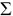 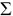 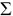 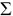 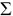 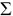 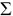 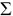 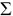 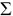 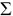 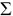 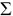 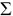 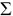 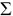 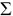 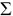 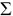 

Жеке кәсіпкерлік субъектілерін

қорғау мен қолдау саласындағы 

тәуекел дәрежесін бағалау   

критерийлеріне қосымша           «Тексерілетін субъект ұсынатын, оның ішінде мемлекеттік органдар, мекемелер және салалық ұйымдар жүргізетін автоматтандырылған ақпараттық жүйелер арқылы ұсынатын есептілік пен мәліметтерді мониторингтеу нәтижелері» (дәріже аурлығы төменде көрсетілген талаптардың сақтамалған жағдайда белгіленеді) ақпарат көзі бөйынша субъективті критерийлер болып табылады:      «Бұрынғы тексерулер нәтижелері» (дәріже ауырлығы төменде көрсетілген талаптардың сақтамалған жағдайда белгіленеді) ақпарат көзі бөйынша субъективті критерийлер болып табылады:

Қазақстан Республикасы    

Ұлттық экономика министрінің 

2015 жылғы 26 желтоқсандағы  

№ 797 бұйрығына 2-қосымша   Тексерілетін субъектілердің жеке кәсіпкерлік субъектілерінің

қызметі салаларындағы мемлекеттік бақылауды және қадағалауды жүзеге

асыру тәртібін сақтауы саласындағы тексеру парағы

(Қазақстан Республикасы Кәсіпкерлік Кодексінің 138 және 139-баптарына

сәйкес)_____________________________________________________________ қатысты

(тексерілетін субъектілердің (объектілердің) біртекті тобының атауы)Тексеруді тағайындаған мемлекеттік орган Қазақстан Республикасы

Ұлттық экономика министрлігі Тексерулерді тағайындау туралы акт

_____________________________________________________________________

                             (№, күні)

Тексерілетін субъектінің (объектінің) атауы _________________________

_____________________________________________________________________Тексерілетін субъектінің (объектінің) (ЖСН), БСН ____________________

_____________________________________________________________________

Орналасқан жерінің мекенжайы

_____________________________________________________________________

_____________________________________________________________________Лауазымды тұлға (-лар) ______________ _________ _____________________

         (лауазымы) (қолы) (тегі, аты, әкесінің аты (болған жағдайда)

Тексерілетін субъектінің басшысы ____________________________________

           (тегі, аты, әкесінің аты (болған жағдайда) лауазымы (қолы)

Қазақстан Республикасы    

Ұлттық экономика министрінің 

2015 жылғы 26 желтоқсандағы  

№ 797 бұйрығына 3-қосымша   Тексерілетін субъектілердің лицензиялау немесе өзге рұқсат құжаттарын

беру, кәсіпкерлік қызметті немесе өзге іс-әрекеттерді жүзеге асыруға

хабарлама қабылдау тәртібін сақтауы саласындағы тексеру парағы

(Қазақстан Республикасы Кәсіпкерлік Кодексінің 138 және 139-баптарына

сәйкес)_____________________________________________________________ қатысты

(тексерілетін субъектілердің (объектілердің) біртекті тобының атауы)Тексеруді тағайындаған мемлекеттік орган Қазақстан Республикасы

Ұлттық экономика министрлігі Тексерулерді тағайындау туралы акт

_____________________________________________________________________

                             (№, күні)

Тексерілетін субъектінің (объектінің) атауы _________________________

_____________________________________________________________________

Тексерілетін субъектінің (объектінің) (ЖСН), БСН

_____________________________________________________________________

_____________________________________________________________________

Орналасқан жерінің мекенжайы

_____________________________________________________________________

_____________________________________________________________________Лауазымды тұлға (-лар) ______________ _________ _____________________

         (лауазымы) (қолы) (тегі, аты, әкесінің аты (болған жағдайда)

Тексерілетін субъектінің басшысы ____________________________________

           (тегі, аты, әкесінің аты (болған жағдайда) лауазымы (қолы)

Қазақстан Республикасы    

Ұлттық экономика министрінің 

2015 жылғы 26 желтоқсандағы  

№ 797 бұйрығына 4-қосымша   Тексерілетін субъектілердің мемлекеттік қолдауды жүзеге асыру

тәртібін сақтауы саласындағы тексеру парағы

(Қазақстан Республикасы Кәсіпкерлік Кодексінің 138 және 139-баптарына

сәйкес)_____________________________________________________________ қатысты

(тексерілетін субъектілердің (объектілердің) біртекті тобының атауы)Тексеруді тағайындаған мемлекеттік орган Қазақстан Республикасы

Ұлттық экономика министрлігі Тексерулерді тағайындау туралы акт

_____________________________________________________________________

                             (№, күні)

Тексерілетін субъектінің (объектінің) атауы _________________________

_____________________________________________________________________

Тексерілетін субъектінің (объектінің) (ЖСН), БСН

_____________________________________________________________________

_____________________________________________________________________

Орналасқан жерінің мекенжайы

_____________________________________________________________________

_____________________________________________________________________Лауазымды тұлға (-лар) ______________ _________ _____________________

         (лауазымы) (қолы) (тегі, аты, әкесінің аты (болған жағдайда)

Тексерілетін субъектінің басшысы ____________________________________

           (тегі, аты, әкесінің аты (болған жағдайда) лауазымы (қолы)
					© 2012. Қазақстан Республикасы Әділет министрлігінің «Қазақстан Республикасының Заңнама және құқықтық ақпарат институты» ШЖҚ РМК
				№Бұзушылықтар Бұзушылық түріТексерілетін субъектілердің жеке кәсіпкерлік субъектілерінің қызметі салаларындағы мемлекеттік бақылауды және қадағалауды жүзеге асыру тәртібін сақтауы саласындаТексерілетін субъектілердің жеке кәсіпкерлік субъектілерінің қызметі салаларындағы мемлекеттік бақылауды және қадағалауды жүзеге асыру тәртібін сақтауы саласындаТексерілетін субъектілердің жеке кәсіпкерлік субъектілерінің қызметі салаларындағы мемлекеттік бақылауды және қадағалауды жүзеге асыру тәртібін сақтауы саласында1Реттеуші мемлекеттік органдардың және кәсіпкерлік жөніндегі уәкілетті органның бірлескен актісімен бекітілген және мемлекеттік органның ресми интернет-ресурсында жарияланған тексерулер жүргізудің ерекше тәртібі үшін қолданылатын тәуекел дәрежесін бағалау критерийлерінің болуыӨрескел2«Салық және бюджетке төленетін басқа да міндетті төлемдер туралы» Қазақстан Республикасының Кодексінде (Салық кодексі) көзделген жағдайларды қоспағанда, реттеуші мемлекеттік орган кәсіпкерлік жөніндегі уәкілетті органмен бірлесе отырып бекіткен және мемлекеттік органның ресми интернет-ресурсында жарияланған, ішінара тексеру жүргізу кезінде тексерілетін субъектілерді (объектілерді) іріктеуге арналған тәуекел дәрежесін бағалау критерийлеріне қатысты актілердің болуыӨрескел3Ведомстволық есептіліктің жиынтық деректерінің орталық және жергілікті атқарушы органның ресми интернет-ресурсында ай сайын жариялануыБолмашы4Реттеуші мемлекеттік орган мен кәсіпкерлік жөніндегі уәкілетті органның бірлескен актісімен бекітілген және мемлекеттік органның ресми интернет-ресурсында жарияланған, жеке кәсіпкерлік саласындағы тексеру парақтары нысандарының болуыӨрескелТексерілетін субъектілердің лицензиялау немесе өзге рұқсат құжаттарын беру, кәсіпкерлік қызметті немесе өзге іс-әрекеттерді жүзеге асыруға хабарлама қабылдау тәртібін сақтауы саласындаТексерілетін субъектілердің лицензиялау немесе өзге рұқсат құжаттарын беру, кәсіпкерлік қызметті немесе өзге іс-әрекеттерді жүзеге асыруға хабарлама қабылдау тәртібін сақтауы саласындаТексерілетін субъектілердің лицензиялау немесе өзге рұқсат құжаттарын беру, кәсіпкерлік қызметті немесе өзге іс-әрекеттерді жүзеге асыруға хабарлама қабылдау тәртібін сақтауы саласында5Тексерілетін субъектінің рұқсатты және (немесе) рұқсатқа қосымшаны беру мерзімі өткен сәттен бастап бес жұмыс күнінен кешіктірмей өтініш берушіге оны беруді жүзеге асыруыӨрескел6Лицензияны және (немесе) лицензияға қосымшаны не оларды беруден дәлелді бас тартуды Қазақстан Республикасының заңдарына сәйкес белгіленген тиісті құжаттармен қоса өтініш ұсынылған күннен бастап отыз жұмыс күнінен кешіктірілмей берілетін атом энергиясын пайдалану, қаржы саласындағы және қаржы ресурстарын шоғырландыруға байланысты қызмет, білім беру, мұнай және газ саласындағы лицензияларды және (немесе) лицензияларға қосымшаларды қоспағанда, он бес жұмыс күнінен кешіктірмей беруді жүзеге асыруӨрескел7Лицензиардың лицензияны және (немесе) лицензияға қосымшаны қайта ресімдеуді Рұқсаттар және хабарламалар туралы заңның 34-бабында өзгеше мерзім белгіленбесе, Рұқсаттар және хабарламалар туралы заңның 33-бабының 3-тармағында көзделген құжаттар берілген сәттен бастап үш жұмыс күні ішінде жүзеге асыруыӨрескел8Рұқсат беру органдарының екінші санаттағы рұқсаттардың Қазақстан Республикасының заңдарында, Қазақстан Республикасы Президентінің жарлықтарында, Қазақстан Республикасы Үкіметінің қаулыларында немесе Қазақстан Республикасы Ұлттық Банкінің нормативтік құқықтық актілерінде белгіленген мерзімдерде берілуін сақтауыӨрескел9Рұқсат беру органының екінші санаттағы рұқсатты беру үшін белгіленген мерзімдерде өтініш берушіге екінші санаттағы рұқсатты беруден дәлелді бас тартуды жүзеге асыруыӨрескел10Хабарламалар қабылдауды жүзеге асыратын мемлекеттік органдардың өтініш берушілерге рұқсаттар мен хабарламалардың мемлекеттік электрондық тізілімінен өтініш берушілердің жіберген хабарламалары туралы үзінді көшірмелерді өтініш жасалған күннен бастап үш жұмыс күні ішінде беруі№Бұзушылықтар Бұзушылық түріТексерілетін субъектілердің жеке кәсіпкерлік субъектілерінің қызметі салаларындағы мемлекеттік бақылауды және қадағалауды жүзеге асыру тәртібін сақтауы саласындаТексерілетін субъектілердің жеке кәсіпкерлік субъектілерінің қызметі салаларындағы мемлекеттік бақылауды және қадағалауды жүзеге асыру тәртібін сақтауы саласындаТексерілетін субъектілердің жеке кәсіпкерлік субъектілерінің қызметі салаларындағы мемлекеттік бақылауды және қадағалауды жүзеге асыру тәртібін сақтауы саласында1Ішінара тексеру жүргізуге арналған бақылау және қадағалау органының жеке кәсіпкерлік субъектілері ұсынатын есептілікке, жоспардан тыс тексерулер мен бақылаудың және қадағалаудың өзге де нысандарының нәтижелеріне, өзге де ақпаратқа талдау жүргізуіЕлеулі2Реттеуші мемлекеттік орган, кәсіпкерлік жөніндегі уәкілетті орган және құқықтық статистика және арнайы есепке алу жөніндегі уәкілетті орган басшыларының бірлескен актісімен бекітілген, тексерілетін субъектілерді (объектілерді) тексеру мәселелері жөніндегі міндетті ведомстволық есептілік нысандарының және жеке кәсіпкерлік субъектісіне бару арқылы бақылау және қадағалаудың өзге де нысандарының болуы Елеулі3Жеке кәсіпкерлік саласында тексерілетін субъектілерді (объектілерді) тексерулердің, бару арқылы жүргізілетін бақылау мен қадағалаудың өзге де нысандарының, сондай-ақ тексеру парақтарына сәйкес анықталған бұзушылықтардың және оларға қолданылған әкімшілік ықпал ету шаралары санының ведомстволық есебінің тұрақты және үзіліссіз негізде жүргізілуіӨрескел4Нақты жеке кәсіпкерлік субъектісіне қатысты тексерулер жүргізудің ерекше тәртібі бойынша тексеруді реттеуші мемлекеттік орган немесе жергілікті атқарушы орган тәуекелдерді бағалау жүйесіне сәйкес бекіткен жартыжылдық кесте негізінде жүргізу және алдыңғы тексерулерге қатысты белгіленген уақыт аралықтарын ескеріп жүргізуӨрескел5Кәсіпкерлік Кодексінің 144-бабының 3-тармағында көзделмеген негіздемелер бойынша нақты жеке кәсіпкерлік субъектісіне қатысты жоспардан тыс тексерулер жүргізуЕлеулі6Бұзушылықтар жасалған сәтте олардың жолын кесу қажет болған жағдайда, тікелей жұмыстан тыс уақытта (түнгі уақыт, демалыс немесе мереке күндері) жүргізілетін жоспардан тыс тексерулерді қоспағанда, тәуекел дәрежесін бағалау негізінде тексерулер жүргізудің ерекше тәртібі бойынша тексеруді, ішінара және жоспардан тыс тексеруді ішкі еңбек тәртібі қағидаларында белгіленген, жеке кәсіпкерлік субъектісінің жұмыс уақытында жүргізу Елеулі7Мына:

1) жарылғыш заттардың айналысы мен олардың жұмыс істеуінің белгіленген қағидаларының сақталуына;

2) азаматтық және қызметтік қару мен оның патрондарының, азаматтық пиротехникалық заттар мен оларды қолдана отырып жасалған бұйымдардың айналымы саласында жұмыс істейтін жеке және заңды тұлғалардың қызметіне;

3) атом энергиясына, радиоактивті заттарға;

4) улардың, қару-жарақтың, әскери техниканың және жекелеген қару түрлерінің, жарылғыш және пиротехникалық заттар мен оларды қолдана отырып жасалған бұйымдардың айналымы саласында жұмыс істейтін жеке және заңды тұлғалардың қызметіне байланысты бақылау мен қадағалауды қоспағанда, шағын кәсіпкерлік, оның ішінде микрокәсіпкерлік субъектілеріне қатысты (қайта ұйымдастыру тәртібімен құрылған заңды тұлғалар мен қайта ұйымдастырылған заңды тұлғалардың құқықтық мирасқорларынан басқа) мемлекеттік тіркелген күнінен бастап үш жыл бойы тәуекел дәрежесін бағалау негізінде тексерулер жүргізудің ерекше тәртібі бойынша тексерулер, ішінара тексерулер жүргізбеуЕлеулі8Анонимді өтініштер бойынша жоспардан тыс тексерулер жүргізбеуЕлеулі9Нақты емес жеке кәсіпкерлік субъектілеріне қатысты анықталған және жоспардан тыс тексерудi тағайындауға негiз болған фактiлер мен мән-жайлар бойынша жоспардан тыс тексерулер жүргізуЕлеулі10Тексеру жүргізу туралы хабарлау мерзімдерінің сақталуыӨрескел11Тексеруді оны тағайындау туралы актісіз, оның ішінде онда Кәсіпкерлік Кодексінің 145-бабының 2-тармағында көзделген ақпаратты көрсете отырып жүргізуЕлеулі12Қызметкерлердің өмiрi мен денсаулығына қатер төнген жағдайда мемлекеттік еңбек инспекциясының еңбек қауiпсiздiгi және еңбектi қорғау саласындағы талаптарын сақтау бойынша жоспардан тыс тексерулерді, салық қызметi органдары Қазақстан Республикасының Салық кодексiне сәйкес жүзеге асыратын қарсы тексерулердi қоспағанда, тексеруді тағайындау туралы актіні тексерулер басталғанға дейін құқықтық статистика және арнайы есепке алу жөніндегі уәкілетті органда, оны жеке кәсіпкерлік субъектісі орналасқан жер бойынша құқықтық статистика және арнайы есепке алу жөніндегі уәкілетті органның аумақтық бөлімшесіне ұсыну, оның ішінде электронды форматта ұсыну арқылы тіркеуді жүзеге асыруЕлеулі13Тексеру жүргізудің мерзімдері мен нысанасын көрсете отырып, осы тексеру басталғанға дейін кемінде күнтізбелік отыз күн бұрын тәуекел дәрежесін бағалау негізінде тексерулер жүргізудің ерекше тәртібі бойынша тексеру, ішінара тексеру жүргізудің басталатыны туралы жеке кәсіпкерлік субъектісіне жазбаша түрде хабарлауды жүзеге асыруӨрескел14Кәсіпкерлік Кодексінің 144-бабының 6 және 7-тармағының 2), 7), 9), 10) тармақшаларында, 3-тармағында көзделген жағдайларды қоспағанда, тексеру жүргізудің нысанасын көрсете отырып, тексерудің өзі басталғанға дейін кемiнде бiр тәулiк бұрын жоспардан тыс тексеру жүргiзудiң басталатыны туралы жеке кәсіпкерлік субъектісіне жазбаша түрде хабарлауды жүзеге асыруӨрескел15Жеке кәсіпкерлік субъектісі тексеруді тағайындау туралы актіні қабылдаудан бас тартқан немесе тексеруді жүзеге асыратын бақылау және қадағалау органының лауазымды адамының тексеру жүргізуге қажетті материалдарға қол жеткізуіне кедергі келтірген жағдайда тексеруді жүзеге асыратын бақылау және қадағалау органы лауазымды адамы және жеке кәсіпкерлік субъектісінің уәкілетті тұлғасы қол қойған хаттаманы жасау Елеулі16Жеке кәсіпкерлік субъектісін және құқықтық статистика және арнайы есепке алу жөніндегі органды тексеру жүргізуші лауазымды адамдардың құрамын ауыстырған жағдайда тексеру тағайындау туралы актіде көрсетілмеген адамдардың тексеруге қатысуы басталғанға дейін ауыстыру себебі көрсетілген хабарламаның болуы Елеулі17Қазақстан Республикасының салық заңнамасында көзделген салықтық тексеруді, сондай-ақ салалық ерекшеліктері ескеріле отырып, тексерулер жүргізудің мынадай:

1) санитариялық-эпидемиологиялық бақылау саласындағы тексерулер – он бес жұмыс күніне дейін болатын және он бес жұмыс күніне дейін ұзартылатын;

2) ветеринария, өсімдіктер карантині және оларды қорғау, тұқым шаруашылығы, астық және мақта нарығы саласындағы тексерулер – бес жұмыс күнінен аспайтын және бес жұмыс күніне дейін ұзартылатын;

3) техникалық жағынан күрделілігі ескеріле отырып, құрылыс объектілеріндегі еңбек қауіпсіздігі және еңбекті қорғау бөлігінде Қазақстан Республикасының еңбек заңнамасын сақтау саласындағы тексерулер: 

техникалық жағынан күрделі объектілерге жатқызылатындарға – бес жұмыс күнінен аспайтын және бес жұмыс күніне дейін ұзартылатын;

техникалық жағынан күрделі объектілерге жатқызылмайтындарға – жұмыс күнінің 4 сағатынан аспайтын және жұмыс күнінің 8 сағатына дейін ұзартылатын мерзімдер белгіленген санитариялық-эпидемиологиялық бақылау, ветеринария, өсімдіктер карантині және оларды қорғау, тұқым шаруашылығы, астық және мақта нарығы, құрылыс объектілеріндегі еңбек қауіпсіздігі және еңбекті қорғау бөлігінде Қазақстан Республикасының еңбек заңнамасын сақтау саласында жүргізілетін тексерулерді жүргізу кезіндегі жекелеген жағдайларды қоспағанда, микрокәсіпкерлік субъектілеріне бес жұмыс күні ішінде, шағын, орта және ірі кәсіпкерлік субъектілеріне отыз жұмыс күні ішінде тексерулер жүргізуӨрескел18Қазақстан Республикасының салық заңнамасында көзделген салықтық тексеруді жүргізу кезіндегі жекелеген жағдайларды қоспағанда, арнайы зерттеулер, сынақтар, сараптамалар жүргізу қажет болған жағдайда, сондай-ақ тексеру көлемінің ауқымды болуына байланысты бақылау және қадағалау органы басшысының (не оның орнындағы адамның) тексеру мерзімін отыз жұмыс күнінен аспайтын мерзімге бір рет қана ұзартуды жүзеге асыруыӨрескел19Тексеру мерзімдері ұзартылған жағдайда құқықтық статистика және арнайы есепке алу жөніндегі уәкілетті органда тіркей отырып және тексеру тағайындау туралы алдыңғы актінің нөмірі мен тіркелген күнін және ұзартудың себебін көрсете отырып, тексеруді ұзарту туралы қосымша актіні ресімдеуЕлеулі20Тексеру жүргізуді жүргізілетін тексеру шеңберінде шет мемлекеттерден айтарлықтай маңызы бар мәліметтер және құжаттар алу, отыз жұмыс күнінен асатын мерзімде арнайы зерттеулер, сынақтар, сараптамалар жүргізу қажет болған жағдайларда, оларды алғанға не орындағанға дейін тоқтата тұруды жүзеге асыруЕлеулі21Құқықтық статистика және арнайы есепке алу жөніндегі уәкілетті органды хабардар ете отырып, тексеруді тоқтата тұрғанға не қайта бастағанға дейін бір күн бұрын жеке кәсіпкерлік субъектісін тексеруді тоқтата тұру не қайта бастау туралы хабардар етуЕлеулі22Тексеруді тоқтата тұру немесе қайта бастау кезінде тексеруді тоқтата тұру не қайта бастау туралы акт шығаруЕлеулі23Тексеруі тоқтатылған және Кәсіпкерлік Кодексінің 148-бабында белгіленген мерзімдерде қайта басталмаған жеке кәсіпкерлік субъектісін қайта тексеруге жол бермеуӨрескел24Өнімнің үлгілерін іріктеу актісімен расталған өнімдердің үлгілерін іріктеуді бақылау және қадағалау органының лауазымды адамының жеке кәсіпкерлік субъектісі басшысының немесе өкілінің және жеке кәсіпкерлік субъектісінің уәкілетті адамының қатысуымен жүргізуӨрескел25Өнімдердің үлгілерін іріктеу актісінде Кәсіпкерлік Кодексінің 150-бабында көзделген ақпаратты көрсетуЕлеулі26Тексеру жүргізу кезінде Кәсіпкерлік Кодексінің 151-бабында көзделген шектеулерді сақтауӨрескел27Тексерудің нәтижелері бойынша тексеру нәтижелері туралы актіні Кәсіпкерлік Кодексінің 152-бабының 1-тармағында көзделген ақпаратты көрсетіп жасау Елеулі28Тексеру нысанасына жатпайтын талаптарды қою және өтініш жасамауӨрескел29Тексерілетін субъектінің өздерінің құзыретіне кірмейтін мәселелер бойынша тексерулер тағайындамауӨрескел30Бақылау және қадағалау органының лауазымды адамдарының бақылау және қадағалау жүргізу кезiнде Кәсіпкерлік Кодексінің 154-бабының 3-тармағында көзделген мiндеттерді сақтауыЕлеуліТексерілетін субъектілердің лицензиялау немесе өзге рұқсат құжаттарын беру, кәсіпкерлік қызметті немесе өзге іс-әрекеттерді жүзеге асыруға хабарлама қабылдау тәртібін сақтауы саласындаТексерілетін субъектілердің лицензиялау немесе өзге рұқсат құжаттарын беру, кәсіпкерлік қызметті немесе өзге іс-әрекеттерді жүзеге асыруға хабарлама қабылдау тәртібін сақтауы саласындаТексерілетін субъектілердің лицензиялау немесе өзге рұқсат құжаттарын беру, кәсіпкерлік қызметті немесе өзге іс-әрекеттерді жүзеге асыруға хабарлама қабылдау тәртібін сақтауы саласында31Жеке кәсіпкерлік субъектілерінен «Рұқсаттар және хабарламалар туралы» Қазақстан Республикасының Заңында (бұдан әрі – Рұқсаттар және хабарламалар туралы заң) көзделмеген рұқсаттардың немесе хабарламалардың болуын талап етпеуіЕлеулі32Тексерілетін субъектілердің Қазақстан Республикасының нормативтік құқықтық актілерінде тікелей көзделмеген құжаттарды беруді талап етпеуіЕлеулі33Мемлекеттік құпияларды және заңмен қорғалатын өзге де құпияны құрайтын ақпаратты қоспағанда, берілген рұқсаттар, жіберілген хабарламалар, рұқсаттар берудің және хабарламалар жіберудің шарттары туралы мәліметтерді «электрондық үкіметтің» веб-порталында және тексерілетін субъектінің интернет-ресурстарында қазақ және орыс тілдерінде орналастыруЕлеулі34Тексерілетін субъектілердің Рұқсаттар және хабарламалар туралы заңның 

21-бабының 2-тармағында көрсетілген міндеттерді сақтауыЕлеулі35Рұқсаттың Қазақстан Республикасының барлық аумағында қолданылуы Қазақстан Республикасының заңдарында көзделген жағдайларда ғана шектеледіЕлеулі36Рұқсаттарды беру біліктілік немесе рұқсат беру талаптарына жауап беретін барлық тұлғалар үшін тең негіздерде және жағдайларда жүзеге асырыладыЕлеулі37Тексерілетін субъектінің лицензиялау немесе рұқсат беру рәсімдерін жүзеге асыру кезінде өтініш берушінің құжаттарын алған сәттен бастап екі жұмыс күні ішінде ұсынылған құжаттардың толықтығын тексеруді жүзезе асыруыӨрескел38Лицензиялау және рұқсат беру рәсімдерін жүзеге асыру кезінде өтініш берушінің құжаттарын қараудан бас тартуды Рұқсаттар және хабарламалар туралы заңның 25-бабының 1-тармағында көзделген мерзімдерде ұсынылған құжаттардың толық болмау фактісі анықталған жағдайда ғана жүзеге асыруӨрескел39Рұқсат беру рәсімдерін жүзеге асыру кезінде рұқсат беру органының өтініш берушінің Қазақстан Республикасы заңдарында, Қазақстан Республикасы Үкіметінің қаулыларында немесе Қазақстан Республикасы Ұлттық банкінің нормативтік құқықтық актілерінде белгіленген талаптарға сәйкестігі тұрғысынан мемлекеттік органдардан келісімдер (ілеспе рұқсаттарды) алуы Қазақстан Республикасы Үкіметінің қаулыларыда немесе Қазақстан Республикасы Президентінің жарлықтарында белгіленген жағдайларда ғана жүзеге асырыладыӨрескел40Қазақстан Республикасының заңдарында, Қазақстан Республикасы Президентінің жарлықтарында немесе Қазақстан Республикасы Үкіметінің қаулыларында белгіленген жағдайларда өтініш берушінің Қазақстан Республикасының заңдарында, Қазақстан Республикасы Президентінің жарлықтарында, Қазақстан Республикасы Үкіметінің қаулыларында немесе Қазақстан Республикасы Ұлттық Банкінің нормативтік құқықтық актілерінде белгіленген талаптарға сәйкестігі тұрғысынан мемлекеттік органдардың келісімдерін (ілеспе рұқсаттарды) алу үшін, егер екінші санаттағы рұқсаттар үшін Қазақстан Республикасының заңдарында, Қазақстан Республикасы Президентінің жарлықтарында, Қазақстан Республикасы Үкіметінің қаулыларында немесе Қазақстан Республикасы Ұлттық Банкінің нормативтік құқықтық актілерінде өзгеше мерзім көзделмесе, рұқсат беру органының өтініш берушінің рұқсатты және (немесе) оған қосымшаны алуға арналған құжаттары тіркелген күннен бастап екі жұмыс күні ішінде өтініш берушінің алдағы қызметті жүзеге асыру орны бойынша тиісті мемлекеттік органдарға сауал жіберуӨрескел41Жеке немесе заңды тұлғаның не шетелдік заңды тұлға филиалының немесе өкілдігінің қызметті жүзеге асыру орны бойынша берілетін «объектілерге берілетін рұқсаттар» сыныбы бойынша берілетін лицензияларды қоспағанда, жергілікті атқарушы органдар немесе орталық мемлекеттік органның аумақтық органдары лицензиарлар болып табылған жағдайларда, оларға лицензия және (немесе) лицензияға қосымшаны беруді тіркеу орны бойынша жүзеге асыруыЕлеулі42Өтініш берушілерден лицензияны және (немесе) лицензияға қосымшаны беру үшін Рұқсаттар және хабарламалар туралы заңның 29-бабының 3-тармағында көзделмеген өзге құжаттарды ұсынуды талап етпеуЕлеулі43Егер лицензиар Рұқсаттар және хабарламалар туралы заңның 29-бабы 3-тармағының 2) - 5) тармақшаларында көзделген құжаттар туралы ақпаратты тиісті мемлекеттік ақпараттық жүйелерден алуға мүмкіндігі болса, оларды өтініш берушіден ұсынуды талап етпеуЕлеулі44Лицензиясы бар қызмет түрi немесе іс-қимылдар (операция) шеңберiнде жарамды лицензияға қосымша беру кезінде өтініш берушілерден Рұқсаттар және хабарламалар туралы заңның 29-бабы 6-тармағының 1) - 3) тармақшаларында көзделген құжаттарды қоспағанда, өзге құжаттарды талап етпеуЕлеулі45Егер Рұқсаттар және хабарламалар туралы заңға 1-қосымшада өзгеше көзделмеген болса, лицензияны беруді оның қолданылу мерзімін шектеусіз жүзеге асыруЕлеулі46Лицензияға қосымшаларды (лицензияға қосымшалардың телнұсқаларын) беру кезінде лицензиялық алымды алмауЕлеулі47Рұқсаттар және хабарламалар туралы заңның 44-бабында көзделген жағдайларда лицензияларды және (немесе) лицензияға қосымшаларды беру кезінде лицензиялық алым алмауЕлеулі48Рұқсаттар және хабарламалар туралы заңның 32-бабының 1-тармағында көзделмеген жағдайларда лицензияны және (немесе) лицензияға қосымшаны беруден бас тартуды жүзеге асыруӨрескел49Рұқсаттар және хабарламалар туралы заңның 32-бабының 1-тармағында көзделген жағдайларда лицензияны және (немесе) лицензияға қосымшаны беруден бас тартуды жүзеге асыруЕлеулі50Лицензияны және (немесе) қосымшаны қайта ресімдеу кезінде Рұқсаттар және хабарламалар туралы заңның 33-бабы 3-тармағының 1) - 4) тармақшаларында көзделген құжаттарды қоспағанда, өтініш берушіден өзге құжаттарды ұсынуды талап етпеуЕлеулі51Рұқсаттар және хабарламалар туралы заңның 34-бабының 4 және 5-тармақтарында көзделген негіздер бойынша қайта ресімдеуді қоспағанда, егер Қазақстан Республикасының заңдарында өзгеше белгіленбесе, лицензияны және (немесе) лицензияға қосымшаны қайта ресімдеу кезінде лицензиардың өтініш берушінің біліктілік талаптарына сәйкестігіне тексеруді жүзеге асырмауыЕлеулі52Рұқсаттар және хабарламалар туралы заңның 33-бабының 1-тармағының 1), 2), 4), 5), 6) тармақшаларында көзделген негіздер бойынша бастамашылық жасалған лицензияны және (немесе) лицензияға қосымшаны қайта ресімдеуден құжаттарды беруші Рұқсаттар және хабарламалар туралы заңның 33-бабының 3-тармағында көзделген құжаттарды ұсынбаған немесе тиісінше ресімдемеген жағдайда, сондай-ақ өтініш беруші біліктілік талаптарына сай болмаған жағдайда, егер осындай тексерудің қажеттігі заңдарда көзделсе, бас тартуды жүзеге асыруӨрескел53Қайта ресімделген лицензияларды және (немесе) лицензияларға қосымшаларды Рұқсаттар және хабарламалар туралы заңның 48-бабының ережелерін сақтай отырып, электрондық нысанда ресімдеуді жүзеге асыруЕлеулі54Өтініш берушінің таңдауы бойынша лицензияланатын қызметтің бір түріне (кіші түріне) лицензиялары бар бірнеше заңды тұлға-лицензиаттардың бірігуі нәтижесінде жаңадан пайда болған заңды тұлғаға тек бір ғана лицензияны және (немесе) лицензияға қосымшаны қайта ресімдеуді жүзеге асыруЕлеулі55Егер қосылатын заңды тұлғада және қосылатын заңды тұлғаны өзіне қосып алған заңды тұлғада лицензияланатын бір қызмет түріне немесе лицензияланатын қызмет түрінің кіші түріне лицензиялар болса, қосылатын заңды тұлғаның лицензиясын заңды тұлғаны қосып алған заңды тұлғаға қайта ресімдеуді жүргізбеуЕлеулі56Рұқсат беру органының Рұқсаттар және хабарламалар туралы заңның 34-бабының 4 және 5-тармақтарында көзделген негіздер бойынша бастамашылық жасалған лицензияларды және (немесе) лицензияға қосымшаларды қайта ресімдеуден бас тартуды Рұқсаттар және хабарламалар туралы заңның 34-бабы 4-тармағының бесінші бөлігінде және 5-тармағының 5-бөлігінде көзделген жағдайларда ғана жүзеге асыруыЕлеулі57Рұқсат беру органдарының Рұқсаттар және хабарламалар туралы заңның 34-бабының 4 және 5-тармақтарында көзделген негіздер бойынша лицензияны және (немесе) лицензияға қосымшаны қайта ресімдеу кезінде Рұқсаттар және хабарламалар туралы заңның 34-бабы 6-тармағының ережелерін сақтауыЕлеулі58Лицензиардың Рұқсаттар және хабарламалар туралы заңның 34-бабының 4 және 5-тармақтарында көзделген негіздер бойынша өтініш берушінің лицензияны және (немесе) лицензияға қосымшаны қайта ресімдеуге берілген құжаттарын тіркеген күннен бастап екі жұмыс күні ішінде, егер Қазақстан Республикасының заңдарында, Қазақстан Республикасы Президентінің жарлықтарында немесе Қазақстан Республикасы Үкіметінің қаулыларында белгіленген болса, өтініш берушінің Қазақстан Республикасының заңдарында, Қазақстан Республикасы Президентінің жарлықтарында, Қазақстан Республикасы Үкіметінің қаулыларында немесе Қазақстан Республикасы Ұлттық Банкінің нормативтік құқықтық актілерінде белгіленген талаптарға сәйкестігі тұрғысынан мемлекеттік органдардың келісімдерін (ілеспе рұқсаттарын) алу үшін өтініш берушінің өз қызметін жүзеге асыру орны бойынша тиісті мемлекеттік органдарға сауал жіберуіӨрескел59Лицензиарлардың Рұқсаттар және хабарламалар туралы заңның 34-бабында белгіленген мерзімдер ішінде қайта ресімделген лицензияны және (немесе) лицензияға қосымшаны не оларды қайта ресімдеуден дәлелді бас тартуды беруді жүзеге асыруыӨрескел60Лицензияның және (немесе) лицензияға қосымшаның қолданылуын Рұқсаттар және хабарламалар туралы заңның 35-бабының 1-тармағында көзделмеген жағдайларда тоқтатуды жүзеге асырмауЕлеулі61Рұқсат беру органдарының Рұқсаттар және хабарламалар туралы заңның 36-бабында көзделген жекелеген қызмет түрлерін лицензиялаудың ерекше шарттарын сақтауыЕлеулі62

 Рұқсат беру органдарының экспорт және импорт саласындағы лицензиялау туралы жалпы ережелерді сақтауыЕлеулі63Рұқсат беру органдарының Қазақстан Республикасының заңдарында, Қазақстан Республикасы Президентінің жарлықтарында, Қазақстан Республикасы Үкіметінің қаулыларында немесе Қазақстан Республикасы Ұлттық Банкінің нормативтік құқықтық актілерінде айқындалған рұқсат беру талаптарын ұсынуды және екінші санаттағы рұқсаттарды беру үшін қажетті құжаттардың тізбесін ұсынуды талап етуді жүзеге асыруыЕлеулі64Рұқсат беру органының екінші санаттағы рұқсатты беруден бас тартуды Қазақстан Республикасының заңдарында, Қазақстан Республикасы Президентінің жарлықтарында, Қазақстан Республикасы Үкіметінің қаулыларында немесе Қазақстан Республикасы Ұлттық Банкінің нормативтік құқықтық актілерінде көзделген негіздер бойынша жүзеге асыруыӨрескел 65Екінші санаттағы рұқсаттың қолданылуын Қазақстан Республикасының заңдарында, Қазақстан Республикасы Президентінің жарлықтарында, Қазақстан Республикасы Үкіметінің қаулыларында немесе Қазақстан Республикасы Ұлттық Банкінің нормативтік құқықтық актілерінде айқындалған жағдайларда және тәртіппен ғана тоқтатуды жүзеге асыруЕлеулі66Рұқсат беру органының рұқсаттың және (немесе) рұқсатқа қосымшаның телнұсқаларын өтініш берілген күннен бастап екі жұмыс күні ішінде рұқсаттың және (немесе) рұқсатқа қосымшаның оң жақтағы жоғарғы бұрышында «Телнұсқа» деген жазумен және олардың алғаш берілген күні мен қайта ресімделген күнін көрсете отырып, беруді жүзеге асыруыЕлеулі67Рұқсат беру органының өтініш беруші тиісті өтінішті берген күннен бастап екі жұмыс күні ішінде рұқсаттар және хабарламалардың мемлекеттік электрондық тізіліміне қажетті өзгерістерді енгізуді және тиісті түзетулері бар рұқсатты және (немесе) рұқсатқа қосымшаны беруді жүзеге асыруы (берілген рұқсатта және (немесе) рұқсатқа қосымшада қателер анықталған жағдайда)Елеулі68Рұқсат беру органының рұқсаттың және (немесе) рұқсатқа қосымшаның қолданысын тоқтата тұруды Қазақстан Республикасының заңдарында көзделген тәртіппен және негіздер бойынша жүзеге асыруыЕлеулі69Рұқсат беру органының өтініш берушінің бұзушылықтардың жойылғаны туралы өтініш берген күнінен бастап он жұмыс күні ішінде Рұқсаттар және хабарламалар туралы заңның 51-бабының 2-тармағында көзделген тәртіппен бұзушылықтардың жойылғанын тексеруді жүзеге асыруыЕлеулі70Лицензиат немесе екінші санаттағы рұқсатты иеленуші тоқтата тұру мерзімі өткенге дейін рұқсатты және (немесе) рұқсатқа қосымшаны тоқтата тұру үшін негіз болған бұзушылықтардың жойылғаны туралы өтінішті бермеген жағдайда, рұқсат беру органдарының тоқтата тұру мерзімі өткен кезден бастап он жұмыс күні ішінде рұқсаттан және (немесе) рұқсатқа қосымшадан айыру (оны қайтарып алу) рәсіміне бастамашылық жасауды жүзеге асыруыЕлеулі71Айыру (кері қайтарып алу) Қазақстан Республикасының заңнамасында көзделген тәртіппен және (немесе) негіздер бойынша жүзеге асырылатын агроөнеркәсіптік кешенді дамыту саласындағы уәкілетті орган беретін рұқсаттарды қоспағанда, рұқсат беру органының рұқсаттан айыруды (кері қайтарып алуды) Қазақстан Республикасының заңдарында көзделген тәртіппен және (немесе) негіздер бойынша жүзеге асыруыЕлеулі72

 Тексерілетін субъектінің Рұқсаттар және хабарламалар туралы заңның 46-бабының 5-тармағын сақтауыЕлеулі73Автоматтандыруға жатпайтын рұқсаттарды қоспағанда, рұқсат беру органдарының қағаз нысанында жүзеге асырылған рұқсат беру рәсімдері туралы ақпаратты рұқсаттар мен хабарламалардың мемлекеттік электрондық тізіліміне рұқсат беру рәсімін жүзеге асырумен бір мезгілде енгізуіЕлеулі74

 Рұқсат беру органдарының рұқсаттар мен хабарламалардың мемлекеттік электрондық тізілімін тұрақты негізде жүргізуіБолмашы75Тексерілетін субъектілердің жеке немесе заңды тұлғаның қызметі немесе жекелеген қызмет түрлері немесе әрекеттері (операциялары) тоқтатыла тұрған жағдайда, рұқсаттар мен хабарламалардың мемлекеттік электрондық тізіліміне тиісті мәліметтерді енгізуіЕлеулі76Тексерілетін субъектінің рұқсаттар мен хабарламалардың мемлекеттік электрондық тізілімінен хабарламаны алып тастауды өтініш берушінің өтініші, соттың жеке немесе заңды тұлғаның қызметіне немесе жекелеген қызмет түрлеріне немесе әрекеттеріне тыйым салу туралы шешімі бойынша жүзеге асыруы, сондай-ақ Қазақстан Республикасының заңдарында көзделген өзге де жағдайларда жүзеге асыруыЕлеуліТексерілетін субъектілердің мемлекеттік қолдауды жүзеге асыру тәртібін сақтауы саласындаТексерілетін субъектілердің мемлекеттік қолдауды жүзеге асыру тәртібін сақтауы саласындаТексерілетін субъектілердің мемлекеттік қолдауды жүзеге асыру тәртібін сақтауы саласында77Мемлекеттік қолдауды жүзеге асыру кезінде жеке кәсіпкерлік субъектілеріне: 

1) Қазақстан Республикасының заңдары;

2) Қазақстан Республикасы Президентінің жарлықтары;

3) Қазақстан Республикасы Үкіметінің қаулылары;

4) Қазақстан Республикасы министрлерінің және өзге де орталық мемлекеттік органдар басшыларының нормативтік құқықтық бұйрықтары;

5) Қазақстан Республикасы Ұлттық Банкінің нормативтік құқықтық актілері;

6) жергілікті өкілді органдардың шешімдері деңгейінде белгіленген талаптарды ұсынуӨрескел78Қазақстан Республикасы Үкіметінің қаулысымен немесе заңды күші Қазақстан Республикасы Үкіметінің қаулысы деңгейінен төмен емес өзге нормативтік құқықтық актімен белгіленген жеке кәсіпкерлік субъектілерін мемлекеттік қолдауды жүзеге асыру тәртібінің (қағидаларының, шарттарының), оның ішінде:

- жеке кәсіпкерлік субъектілерінің мемлекеттік қолдау бағдарламасының шарттарына, критерийлеріне сәйкестігінің;

- жеке кәсіпкерлік субъектілерінің өтініштерін қарау мерзімдерінің;

- мемлекеттік қолдауды жүзеге асыру мерзімдерінің;

- Қазақстан Республикасының заңнамасында көзделген негіздер бойынша мемлекеттік қолдауды жүзеге асырудан бас тартудың жүзеге асырылуының;

- мемлекеттік қолдаудың заңды түрде жүзеге асырылуының сақталуыӨрескел79Тәртібі мен нысаны Қазақстан Республикасы Үкіметінің қаулысымен немесе заңды күші Қазақстан Республикасы Үкіметінің қаулысы деңгейінен жоғары өзге нормативтік құқықтық актімен бекітілген жеке кәсіпкерлік субъектілерін мемлекеттік қаржылық қолдауды жүзеге асыруӨрескел№Талаптар тізбесіСақталады Сақталмайды Талаптарға сәйкес келеді Талаптарға сәйкес келмейді1Реттеуші мемлекеттік органдардың және кәсіпкерлік жөніндегі уәкілетті органның бірлескен актісімен бекітілген және мемлекеттік органның ресми интернет-ресурсында жарияланған тексерулер жүргізудің ерекше тәртібі үшін қолданылатын тәуекел дәрежесін бағалау критерийлерінің болуы 2Ішінара тексеру жүргізуге арналған бақылау және қадағалау органының жеке кәсіпкерлік субъектілері ұсынатын есептілікке, жоспардан тыс тексерулер мен бақылаудың және қадағалаудың өзге де нысандарының нәтижелеріне, өзге де ақпаратқа талдау жүргізуі3«Салық және бюджетке төленетін басқа да міндетті төлемдер туралы» Қазақстан Республикасының Кодексінде (Салық кодексі) көзделген жағдайларды қоспағанда, реттеуші мемлекеттік орган кәсіпкерлік жөніндегі уәкілетті органмен бірлесе отырып бекіткен және мемлекеттік органның ресми интернет-ресурсында жарияланған, ішінара тексеру жүргізу кезінде тексерілетін субъектілерді (объектілерді) іріктеуге арналған тәуекел дәрежесін бағалау критерийлеріне қатысты актілердің болуы4Жеке кәсіпкерлік саласында тексерілетін субъектілерді (объектілерді) тексерулердің, бару арқылы жүргізілетін бақылау және қадағалаудың өзге де нысандарының, сондай-ақ тексеру парақтарына сәйкес анықталған бұзушылықтардың және оларға қолданылған әкімшілік ықпал ету шаралары санының ведомстволық есебінің тұрақты және үзіліссіз негізде жүргізілуі5Ведомстволық есептіліктің жиынтық деректерінің орталық және жергілікті атқарушы органның ресми интернет-ресурсында ай сайын жариялануы6Реттеуші мемлекеттік орган мен кәсіпкерлік жөніндегі уәкілетті органның бірлескен актісімен бекітілген және мемлекеттік органның ресми интернет-ресурсында жарияланған жеке кәсіпкерлік саласындағы тексеру парақтары нысандарының болуы7Нақты жеке кәсіпкерлік субъектісіне қатысты тексерулер жүргізудің ерекше тәртібі бойынша тексеруді реттеуші мемлекеттік орган немесе жергілікті атқарушы орган тәуекелдерді бағалау жүйесіне сәйкес бекіткен жартыжылдық кесте негізінде жүргізу және алдыңғы тексерулерге қатысты белгіленген уақыт аралықтарын ескеріп жүргізу8Кәсіпкерлік Кодексінің 144-бабының 3-тармағында көзделген негіздемелер бойынша нақты жеке кәсіпкерлік субъектісіне қатысты жоспардан тыс тексерулер жүргізу9Бұзушылықтар жасалған сәтте олардың жолын кесу қажет болған жағдайда, тікелей жұмыстан тыс уақытта (түнгі уақыт, демалыс немесе мереке күндері) жүргізілетін жоспардан тыс тексерулерді қоспағанда, тәуекел дәрежесін бағалау негізінде тексерулер жүргізудің ерекше тәртібі бойынша тексеруді, ішінара және жоспардан тыс тексеруді ішкі еңбек тәртібі қағидаларында белгіленген жеке кәсіпкерлік субъектісінің жұмыс уақытында жүргізілуі10Мына:

1) жарылғыш заттардың айналысы мен олардың жұмыс істеуінің белгіленген қағидаларының сақталуына;

2) азаматтық және қызметтік қару мен оның патрондарының, азаматтық пиротехникалық заттар мен оларды қолдана отырып жасалған бұйымдардың айналымы саласында жұмыс істейтін жеке және заңды тұлғалардың қызметіне;

3) атом энергиясына, радиоактивті заттарға;

4) улардың, қару-жарақтың, әскери техниканың және жекелеген қару түрлерінің, жарылғыш және пиротехникалық заттар мен оларды қолдана отырып жасалған бұйымдардың айналымы саласында жұмыс істейтін жеке және заңды тұлғалардың қызметіне байланысты бақылауды және қадағалауды қоспағанда, шағын кәсіпкерлік, оның ішінде микрокәсіпкерлік субъектілеріне қатысты (қайта ұйымдастыру тәртібімен құрылған заңды тұлғалар мен қайта ұйымдастырылған заңды тұлғалардың құқықтық мирасқорларынан басқа) мемлекеттік тіркелген күнінен бастап үш жыл бойы тәуекел дәрежесін бағалау негізінде тексерулер жүргізудің ерекше тәртібі бойынша тексерулер, ішінара тексерулер жүргізбеу11Анонимді өтініштер бойынша жоспардан тыс тексерулер жүргізбеу12Нақты жеке кәсіпкерлік субъектілеріне қатысты анықталған және жоспардан тыс тексерудi тағайындауға негiз болған фактiлер мен мән-жайлар бойынша жоспардан тыс тексерулер жүргізу13Тексеру жүргізу туралы хабарлау мерзімдерінің сақталуы14Тексеруді оны тағайындау туралы актісіз, оның ішінде онда Кәсіпкерлік Кодексінің 145-бабының 2-тармағында көзделген ақпаратты көрсете отырып жүргізу15Қызметкерлердің өмiрi мен денсаулығына қатер төнген жағдайда мемлекеттік еңбек инспекциясының еңбек қауiпсiздiгi және еңбектi қорғау саласындағы талаптарын сақтау бойынша жоспардан тыс тексерулерді, салық қызметi органдары Қазақстан Республикасының Салық кодексiне сәйкес жүзеге асыратын қарсы тексерулердi қоспағанда, тексеруді тағайындау туралы актіні тексерулер басталғанға дейін құқықтық статистика және арнайы есепке алу жөніндегі уәкілетті органда, оны жеке кәсіпкерлік субъектісі орналасқан жер бойынша құқықтық статистика және арнайы есепке алу жөніндегі уәкілетті органның аумақтық бөлімшесіне ұсыну, оның ішінде электронды форматта ұсыну арқылы тіркеуді жүзеге асыру16Тексеру жүргізудің мерзімдері мен нысанасын көрсете отырып, осы тексеру басталғанға дейін кемінде күнтізбелік отыз күн бұрын тәуекел дәрежесін бағалау негізінде тексерулер жүргізудің ерекше тәртібі бойынша тексеру, ішінара тексеру жүргізудің басталатыны туралы жеке кәсіпкерлік субъектісіне жазбаша түрде хабарлауды жүзеге асыру17Кәсіпкерлік Кодексінің 144-бабының 3-тармағының 2), 7), 9) және 10) тармақшаларында, 6 және 7-тармақтарында көзделген жағдайларды қоспағанда, тексеру жүргізудің нысанасын көрсете отырып, тексерудің өзі басталғанға дейін кемiнде бiр тәулiк бұрын жоспардан тыс тексеру жүргiзудiң басталатыны туралы жеке кәсіпкерлік субъектісіне жазбаша түрде хабарлауды жүзеге асыру18Жеке кәсіпкерлік субъектісі тексеруді тағайындау туралы актіні қабылдаудан бас тартқан немесе тексеруді жүзеге асыратын бақылау және қадағалау органының лауазымды тұлғасының тексеру жүргізуге қажетті материалдарға қол жеткізуіне кедергі келтірген жағдайда тексеруді жүзеге асыратын бақылау және қадағалау органының лауазымды тұлғасы және жеке кәсіпкерлік субъектісінің уәкілетті тұлғасы қол қойған хаттаманы жасау19Жеке кәсіпкерлік субъектісін және құқықтық статистика және арнайы есепке алу жөніндегі органды тексеру жүргізуші лауазымды тұлғалардың құрамын ауыстырған жағдайда тексеру тағайындау туралы актіде көрсетілмеген адамдардың тексеруге қатысуы басталғанға дейін ауыстыру себебі көрсетілген хабарламаның болуы20Қазақстан Республикасының салық заңнамасында көзделген салықтық тексеруді, сондай-ақ салалық ерекшеліктері ескеріле отырып, тексерулер жүргізудің мынадай:

1) санитариялық-эпидемиологиялық бақылау саласындағы тексерулер – он бес жұмыс күніне дейін болатын және он бес жұмыс күніне дейін ұзартылатын;

2) ветеринария, өсімдіктер карантині және оларды қорғау, тұқым шаруашылығы, астық және мақта нарығы саласындағы тексерулер – бес жұмыс күнінен аспайтын және бес жұмыс күніне дейін ұзартылатын;

3) техникалық жағынан күрделілігі ескеріле отырып, құрылыс объектілеріндегі еңбек қауіпсіздігі және еңбекті қорғау бөлігінде Қазақстан Республикасының еңбек заңнамасын сақтау саласындағы тексерулер: 

техникалық жағынан күрделі объектілерге жатқызылатындарға – бес жұмыс күнінен аспайтын және бес жұмыс күніне дейін ұзартылатын;

техникалық жағынан күрделі объектілерге жатқызылмайтындарға – жұмыс күнінің 4 сағатынан аспайтын және жұмыс күнінің 8 сағатына дейін ұзартылатын мерзімдер белгіленген санитариялық-эпидемиологиялық бақылау, ветеринария, өсімдіктер карантині және оларды қорғау, тұқым шаруашылығы, астық және мақта нарығы, құрылыс объектілеріндегі еңбек қауіпсіздігі және еңбекті қорғау бөлігінде Қазақстан Республикасының еңбек заңнамасын сақтау саласында жүргізілетін тексерулерді жүргізу кезіндегі жекелеген жағдайларды қоспағанда, микрокәсіпкерлік субъектілеріне бес жұмыс күні ішінде, шағын, орта және ірі кәсіпкерлік субъектілеріне отыз жұмыс күні ішінде тексерулер жүргізу21Қазақстан Республикасының салық заңнамасында көзделген салықтық тексеруді жүргізу кезіндегі жекелеген жағдайларды қоспағанда, арнайы зерттеулер, сынақтар, сараптамалар жүргізу қажет болған жағдайда, сондай-ақ тексеру көлемінің ауқымды болуына байланысты бақылау және қадағалау органы басшысының (не оның орнындағы адамның) тексеру мерзімін отыз жұмыс күнінен аспайтын мерзімге бір рет қана ұзартуды жүзеге асыруы22Тексеру мерзімдері ұзартылған жағдайда құқықтық статистика және арнайы есепке алу жөніндегі уәкілетті органда тіркей отырып және тексеру тағайындау туралы алдыңғы актінің нөмірі мен тіркелген күнін және ұзартудың себебін көрсете отырып, тексеруді ұзарту туралы қосымша актіні ресімдеу23Тексеру жүргізуді жүргізілетін тексеру шеңберінде шет мемлекеттерден айтарлықтай маңызы бар мәліметтер және құжаттар алу, отыз жұмыс күнінен асатын мерзімде арнайы зерттеулер, сынақтар, сараптамалар жүргізу қажет болған жағдайларда, оларды алғанға не орындағанға дейін тоқтата тұруды жүзеге асыру24Құқықтық статистика және арнайы есепке алу жөніндегі уәкілетті органды хабардар ете отырып, тексеруді тоқтата тұрғанға не қайта бастағанға дейін бір күн бұрын жеке кәсіпкерлік субъектісін тексеруді тоқтата тұру не қайта бастау туралы хабардар ету25Тексеруді тоқтата тұру немесе қайта бастау кезінде тексеруді тоқтата тұру не қайта бастау туралы акт шығару26Тексеруі тоқтатылған және Кәсіпкерлік Кодексінің 148-бабында белгіленген мерзімдерде қайта басталмаған жеке кәсіпкерлік субъектісін қайта тексеруге жол бермеу27Өнімнің үлгілерін іріктеу актісімен расталған өнімдердің үлгілерін іріктеуді бақылау және қадағалау органының лауазымды тұлғасы жеке кәсіпкерлік субъектісі басшысының немесе өкілінің және жеке кәсіпкерлік субъектісінің уәкілетті тұлғасының қатысуымен жүргізу28Өнімдердің үлгілерін іріктеу актісінде Кәсіпкерлік Кодексінің 150-бабында көзделген ақпаратты көрсету29Тексерулер жүргізу кезінде Кәсіпкерлік Кодексінің 151-бабында көзделген шектеулерді сақтау30Тексерудің нәтижелері бойынша тексеру нәтижелері туралы актіні Кәсіпкерлік Кодексінің 152-бабының 1-тармағында көзделген ақпаратты көрсетіп жасау31Тексеру нысанасына жатпайтын талаптарды қоймау және өтініш жасамау32Тексерілетін субъектінің өздерінің құзыретіне кірмейтін мәселелер бойынша тексерулер тағайындамауы33Бақылау және қадағалау органының лауазымды тұлғаларының бақылау және қадағалау жүргізу кезiнде Кәсіпкерлік Кодексінің 154-бабының 3-тармағында көзделген мiндеттерді сақтауы№Талаптар тізбесіСақталады Сақталмайды Талаптарға сәйкес келеді Талаптарға сәйкес келмейді1Жеке кәсіпкерлік субъектілерінен «Рұқсаттар және хабарламалар туралы» Қазақстан Республикасының Заңында (бұдан әрі – Рұқсаттар және хабарламалар туралы заң) көзделмеген рұқсаттардың немесе хабарламалардың болуын талап етпеуі2Тексерілетін субъектілердің Қазақстан Республикасының нормативтік құқықтық актілерінде тікелей көзделмеген құжаттарды беруді талап етпеуі3Мемлекеттік құпияларды және заңмен қорғалатын өзге де құпияны құрайтын ақпаратты қоспағанда, берілген рұқсаттар, жіберілген хабарламалар, рұқсаттар берудің және хабарламалар жіберудің шарттары туралы мәліметтерді «электрондық үкіметтің» веб-порталында және тексерілетін субъектінің интернет-ресурстарында қазақ және орыс тілдерінде орналастыру4Тексерілетін субъектілердің Рұқсаттар және хабарламалар туралы заңның 21-бабының 2-тармағында көрсетілген міндеттерді сақтауы5Рұқсаттың Қазақстан Республикасының барлық аумағында қолданылуы Қазақстан Республикасының заңдарында көзделген жағдайларда ғана шектеледі6Рұқсаттарды беру біліктілік немесе рұқсат беру талаптарына жауап беретін барлық тұлғалар үшін тең негіздерде және жағдайларда жүзеге асырылады 7Тексерілетін субъектінің лицензиялау немесе рұқсат беру рәсімдерін жүзеге асыру кезінде өтініш берушінің құжаттарын алған сәттен бастап екі жұмыс күні ішінде ұсынылған құжаттардың толықтығын тексеруді жүзезе асыруы8Лицензиялау және рұқсат беру рәсімдерін жүзеге асыру кезінде өтініш берушінің құжаттарын қараудан бас тартуды Рұқсаттар және хабарламалар туралы заңның 25-бабының 1-тармағында көзделген мерзімдерде ұсынылған құжаттардың толық болмау фактісі анықталған жағдайда ғана жүзеге асыру 9Рұқсат беру рәсімдерін жүзеге асыру кезінде рұқсат беру органының өтініш берушінің Қазақстан Республикасы заңдарында, Қазақстан Республикасы Үкіметінің қаулыларында немесе Қазақстан Республикасы Ұлттық банкінің нормативтік құқықтық актілерінде белгіленген талаптарға сәйкестігі тұрғысынан мемлекеттік органдардан келісімдер (ілеспе рұқсаттарды) алуы Қазақстан Республикасы Үкіметінің қаулыларыда немесе Қазақстан Республикасы Президентінің жарлықтарында белгіленген жағдайларда ғана жүзеге асырылады10Қазақстан Республикасының заңдарында, Қазақстан Республикасы Президентінің жарлықтарында немесе Қазақстан Республикасы Үкіметінің қаулыларында белгіленген жағдайларда өтініш берушінің Қазақстан Республикасының заңдарында, Қазақстан Республикасы Президентінің жарлықтарында, Қазақстан Республикасы Үкіметінің қаулыларында немесе Қазақстан Республикасы Ұлттық Банкінің нормативтік құқықтық актілерінде белгіленген талаптарға сәйкестігі тұрғысынан мемлекеттік органдардың келісімдерін (ілеспе рұқсаттарды) алу үшін, егер екінші санаттағы рұқсаттар үшін Қазақстан Республикасының заңдарында, Қазақстан Республикасы Президентінің жарлықтарында, Қазақстан Республикасы Үкіметінің қаулыларында немесе Қазақстан Республикасы Ұлттық Банкінің нормативтік құқықтық актілерінде өзгеше мерзім көзделмесе, рұқсат беру органының өтініш берушінің рұқсатты және (немесе) оған қосымшаны алуға арналған құжаттары тіркелген күннен бастап екі жұмыс күні ішінде өтініш берушінің алдағы қызметті жүзеге асыру орны бойынша тиісті мемлекеттік органдарға сауал жіберу 11Тексерілетін субъектінің рұқсатты және (немесе) рұқсатқа қосымшаны беру мерзімі өткен сәттен бастап бес жұмыс күнінен кешіктірмей өтініш берушіге оны беруді жүзеге асыруы12Жеке немесе заңды тұлға не шетелдік заңды тұлға филиалының немесе өкілдігінің қызметті жүзеге асыру орны бойынша берілетін «объектілерге берілетін рұқсаттар» сыныбы бойынша берілетін лицензияларды қоспағанда, жергілікті атқарушы органдар немесе орталық мемлекеттік органның аумақтық органдары лицензиарлар болып табылған жағдайларда, оларға лицензия және (немесе) лицензияға қосымшаны беруді тіркеу орны бойынша жүзеге асыруы13Өтініш берушілерден лицензияны және (немесе) лицензияға қосымшаны беру үшін Рұқсаттар және хабарламалар туралы заңның 29-бабының 

3-тармағында көзделмеген өзге құжаттарды ұсынуды талап етпеу14Егер лицензиар Рұқсаттар және хабарламалар туралы заңның 29-бабы 3-тармағының 2) - 5) тармақшаларында көзделген құжаттар туралы ақпаратты тиісті мемлекеттік ақпараттық жүйелерден алуға мүмкіндігі болса, оларды өтініш берушіден ұсынуды талап етпеу15Лицензиясы бар қызмет түрi немесе іс-қимылдар (операция) шеңберiнде жарамды лицензияға қосымша беру кезінде өтініш берушілерден Рұқсаттар және хабарламалар туралы заңның 29-бабы 6-тармағының 1)-3) тармақшаларында көзделген құжаттарды қоспағанда, өзге құжаттарды талап етпеу 16Егер Рұқсаттар және хабарламалар туралы заңға 1-қосымшада өзгеше көзделмеген болса, лицензияны беруді оның қолданылу мерзімін шектеусіз жүзеге асыру17Лицензияны және (немесе) лицензияға қосымшаны не оларды беруден дәлелді бас тартуды Қазақстан Республикасының заңдарына сәйкес белгіленген тиісті құжаттармен қоса өтініш ұсынылған күннен бастап отыз жұмыс күнінен кешіктірілмей берілетін атом энергиясын пайдалану, қаржы саласындағы және қаржы ресурстарын шоғырландыруға байланысты қызмет, білім беру, мұнай және газ саласындағы лицензияларды және (немесе) лицензияларға қосымшаларды қоспағанда, он бес жұмыс күнінен кешіктірмей беруді жүзеге асыру18Лицензияға қосымшаларды (лицензияға қосымшалардың телнұсқаларын) беру кезінде лицензиялық алымды алмау19Рұқсаттар және хабарламалар туралы заңның 44-бабында көзделген жағдайларда лицензияларды және (немесе) лицензияға қосымшаларды беру кезінде лицензиялық алымды алмау20Рұқсаттар және хабарламалар туралы заңның 32-бабының 1-тармағында көзделген жағдайларда лицензияны және (немесе) лицензияға қосымшаны беруден бас тартуды жүзеге асыру21Рұқсаттар және хабарламалар туралы заңның 33-бабының 1-тармағында көзделген жағдайларда лицензияны және (немесе) лицензияға қосымшаны қайта ресімдеуден бас тартуды жүзеге асыру22Лицензияны және (немесе) қосымшаны қайта ресімдеу кезінде Рұқсаттар және хабарламалар туралы заңның 33-бабы 3-тармағының 1) - 4) тармақшаларында көзделген құжаттарды қоспағанда, өтініш берушіден өзге құжаттарды ұсынуды талап етпеу23Рұқсаттар және хабарламалар туралы заңның 34-бабының 4 және 5-тармақтарында көзделген негіздер бойынша қайта ресімдеуді қоспағанда, егер Қазақстан Республикасының заңдарында өзгеше белгіленбесе, лицензияны және (немесе) лицензияға қосымшаны қайта ресімдеу кезінде лицензиардың өтініш берушінің біліктілік талаптарына сәйкестігін тексеруді жүзеге асырмауы24Рұқсаттар және хабарламалар туралы заңның 33-бабының 1-тармағының 1), 2), 4), 5), 6) тармақшаларында көзделген негіздер бойынша бастамашылық жасалған лицензияны және (немесе) лицензияға қосымшаны қайта ресімдеуден құжаттарды беруші Рұқсаттар және хабарламалар туралы заңның 33-бабының 3-тармағында көзделген құжаттарды ұсынбаған немесе тиісінше ресімдемеген жағдайда, сондай-ақ өтініш беруші біліктілік талаптарына сай болмаған жағдайда, егер осындай тексерудің қажеттігі заңдарда көзделсе, бас тартуды жүзеге асыру25Қайта ресімделген лицензияларды және (немесе) лицензияларға қосымшаларды Рұқсаттар және хабарламалар туралы заңның 48-бабының ережелерін сақтай отырып, электрондық нысанда ресімдеуді жүзеге асыру26Лицензиардың лицензияны және (немесе) лицензияға қосымшаны қайта ресімдеуді Рұқсаттар және хабарламалар туралы заңның 34-бабында өзгеше мерзім белгіленбесе, Рұқсаттар және хабарламалар туралы заңның 33-бабының 3-тармағында көзделген құжаттар берілген сәттен бастап үш жұмыс күні ішінде жүзеге асыруы27Өтініш берушінің таңдауы бойынша лицензияланатын қызметтің бір түріне (кіші түріне) лицензиялары бар бірнеше заңды тұлға-лицензиаттардың бірігуі нәтижесінде жаңадан пайда болған заңды тұлғаға тек бір ғана лицензияны және (немесе) лицензияға қосымшаны қайта ресімдеуді жүзеге асыру28Егер қосылатын заңды тұлғада және қосылатын заңды тұлғаны өзіне қосып алған заңды тұлғада лицензияланатын бір қызмет түріне немесе лицензияланатын қызмет түрінің кіші түріне лицензиялар болса, қосылатын заңды тұлғаның лицензиясын заңды тұлғаны қосып алған заңды тұлғаға қайта ресімдеуді жүргізбеу29Рұқсат беру органының Рұқсаттар және хабарламалар туралы заңның 34-бабының 4 және 5-тармақтарында көзделген негіздер бойынша бастамашылық жасалған лицензияларды және (немесе) лицензияға қосымшаларды қайта ресімдеуден бас тартуды Рұқсаттар және хабарламалар туралы заңның 34-бабы 4-тармағының бесінші бөлігінде және 5-тармағының 5-бөлігінде көзделген жағдайларда ғана жүзеге асыруы30Рұқсат беру органдарының Рұқсаттар және хабарламалар туралы заңның 34-бабының 4 және 5-тармақтарында көзделген негіздер бойынша лицензияны және (немесе) лицензияға қосымшаны қайта ресімдеу кезінде Рұқсаттар және хабарламалар туралы заңның 34-бабы 6-тармағының ережелерін сақтауы31Лицензиардың Рұқсаттар және хабарламалар туралы заңның 34-бабының 4 және 5-тармақтарында көзделген негіздер бойынша өтініш берушінің лицензияны және (немесе) лицензияға қосымшаны қайта ресімдеуге берілген құжаттарын тіркеген күннен бастап екі жұмыс күні ішінде, егер Қазақстан Республикасының заңдарында, Қазақстан Республикасы Президентінің жарлықтарында немесе Қазақстан Республикасы Үкіметінің қаулыларында белгіленген болса, өтініш берушінің Қазақстан Республикасының заңдарында, Қазақстан Республикасы Президентінің жарлықтарында, Қазақстан Республикасы Үкіметінің қаулыларында немесе Қазақстан Республикасы Ұлттық Банкінің нормативтік құқықтық актілерінде белгіленген талаптарға сәйкестігі тұрғысынан мемлекеттік органдардың келісімдерін (ілеспе рұқсаттарын) алу үшін өтініш берушінің өз қызметін жүзеге асыру орны бойынша тиісті мемлекеттік органдарға сауал жіберуі32Лицензиялардың Рұқсаттар және хабарламалар туралы заңның 34-бабында белгіленген мерзімдер ішінде қайта ресімделген лицензияны және (немесе) лицензияға қосымшаны не оларды қайта ресімдеуден дәлелді бас тартуды жүзеге асыруы33Лицензияның және (немесе) лицензияға қосымшаның қолданылуын Рұқсаттар және хабарламалар туралы заңның 35-бабының 1-тармағында көзделген жағдайларда тоқтатуды жүзеге асыруы34Рұқсат беру органдарының Рұқсаттар және хабарламалар туралы заңның 36-бабында көзделген жекелеген қызмет түрлерін лицензиялаудың ерекше шарттарын сақтауы35Рұқсат беру органдарының экспорт және импорт саласындағы лицензиялау туралы жалпы ережелерді сақтауы36Рұқсат беру органдарының Қазақстан Республикасының заңдарында, Қазақстан Республикасы Президентінің жарлықтарында, Қазақстан Республикасы Үкіметінің қаулыларында немесе Қазақстан Республикасы Ұлттық Банкінің нормативтік құқықтық актілерінде айқындалған рұқсат беру талаптарын ұсынуды және екінші санаттағы рұқсаттарды беру үшін қажетті құжаттардың тізбесін ұсынуды талап етуді жүзеге асыруы37Рұқсат беру органдарының екінші санаттағы рұқсаттардың Қазақстан Республикасының заңдарында, Қазақстан Республикасы Президентінің жарлықтарында, Қазақстан Республикасы Үкіметінің қаулыларында немесе Қазақстан Республикасы Ұлттық Банкінің нормативтік құқықтық актілерінде белгіленген мерзімдерде берілуін сақтауы38Рұқсат беру органының екінші санаттағы рұқсатты беруден бас тартуды Қазақстан Республикасының заңдарында, Қазақстан Республикасы Президентінің жарлықтарында, Қазақстан Республикасы Үкіметінің қаулыларында немесе Қазақстан Республикасы Ұлттық Банкінің нормативтік құқықтық актілерінде көзделген негіздер бойынша жүзеге асыруы39Рұқсат беру органының екінші санаттағы рұқсатты беру үшін белгіленген мерзімдерде өтініш берушіге екінші санаттағы рұқсатты беруден дәлелді бас тартуды жүзеге асыруы40Екінші санаттағы рұқсаттың қолданылуын Қазақстан Республикасының заңдарында, Қазақстан Республикасы Президентінің жарлықтарында, Қазақстан Республикасы Үкіметінің қаулыларында немесе Қазақстан Республикасы Ұлттық Банкінің нормативтік құқықтық актілерінде айқындалған жағдайларда және тәртіппен ғана тоқтатуды жүзеге асыру41Рұқсат беру органының рұқсаттың және (немесе) рұқсатқа қосымшаның телнұсқаларын өтініш берілген күннен бастап екі жұмыс күні ішінде рұқсаттың және (немесе) рұқсатқа қосымшаның оң жақтағы жоғарғы бұрышында «Телнұсқа» деген жазумен және олардың алғаш берілген күні мен қайта ресімделген күнін көрсете отырып, беруді жүзеге асыруы42Рұқсат беру органының өтініш беруші тиісті өтінішті берген күннен бастап екі жұмыс күні ішінде рұқсаттар және хабарламалардың мемлекеттік электрондық тізіліміне қажетті өзгерістерді енгізуді және тиісті түзетулері бар рұқсатты және (немесе) рұқсатқа қосымшаны беруді жүзеге асыруы (берілген рұқсатта және (немесе) рұқсатқа қосымшада қателер анықталған жағдайда)43Рұқсат беру органының рұқсаттың және (немесе) рұқсатқа қосымшаның қолданысын тоқтата тұруды Қазақстан Республикасының заңдарында көзделген тәртіппен және негіздер бойынша жүзеге асыруы44Рұқсат беру органының өтініш берушінің бұзушылықтардың жойылғаны туралы өтініш берген күнінен бастап он жұмыс күні ішінде Рұқсаттар және хабарламалар туралы заңның 51-бабының 2-тармағында көзделген тәртіппен бұзушылықтардың жойылғанын тексеруді жүзеге асыруы45Лицензиат немесе екінші санаттағы рұқсатты иеленуші тоқтата тұру мерзімі өткенге дейін рұқсатты және (немесе) рұқсатқа қосымшаны тоқтата тұру үшін негіз болған бұзушылықтардың жойылғаны туралы өтінішті бермеген жағдайда, рұқсат беру органдарының тоқтата тұру мерзімі өткен кезден бастап он жұмыс күні ішінде рұқсаттан және (немесе) рұқсатқа қосымшадан айыру (оны қайтарып алу) рәсіміне бастамашылық жасауды жүзеге асыруы46Айыру (кері қайтарып алу) Қазақстан Республикасының заңнамасында көзделген тәртіппен және (немесе) негіздер бойынша жүзеге асырылатын агроөнеркәсіптік кешенді дамыту саласындағы уәкілетті орган беретін рұқсаттарды қоспағанда, рұқсат беру органының рұқсаттан айыруды (кері қайтарып алуды) Қазақстан Республикасының заңдарында көзделген тәртіппен және (немесе) негіздер бойынша жүзеге асыруы47Тексерілетін субъектінің Рұқсаттар және хабарламалар туралы заңның 46-бабының 5-тармағын сақтауы48Хабарламалар қабылдауды жүзеге асыратын мемлекеттік органдардың өтініш берушілерге рұқсаттар мен хабарламалардың мемлекеттік электрондық тізілімінен өтініш берушілердің жіберген хабарламалары туралы үзінді көшірмелерді өтініш жасалған күннен бастап үш жұмыс күні ішінде беруі49Автоматтандыруға жатпайтын рұқсаттарды қоспағанда, рұқсат беру органдарының қағаз нысанында жүзеге асырылған рұқсат беру рәсімдері туралы ақпаратты рұқсаттар мен хабарламалардың мемлекеттік электрондық тізіліміне рұқсат беру рәсімін жүзеге асырумен бір мезгілде енгізуі50Рұқсат беру органдарының рұқсаттар мен хабарламалардың мемлекеттік электрондық тізілімін тұрақты негізде жүргізуі51Тексерілетін субъектілердің жеке немесе заңды тұлғаның қызметі немесе жекелеген қызмет түрлері немесе әрекеттері (операциялары) тоқтатыла тұрған жағдайда, рұқсаттар мен хабарламалардың мемлекеттік электрондық тізіліміне тиісті мәліметтерді енгізуі52Тексерілетін субъектінің рұқсаттар мен хабарламалардың мемлекеттік электрондық тізілімінен хабарламаны алып тастауды өтініш берушінің өтініші, соттың жеке немесе заңды тұлғаның қызметіне немесе жекелеген қызмет түрлеріне немесе әрекеттеріне тыйым салу туралы шешімі бойынша жүзеге асыруы, сондай-ақ Қазақстан Республикасының заңдарында көзделген өзге де жағдайларда жүзеге асыруы№Талаптар тізбесіСақталады Сақталмайды Талаптарға сәйкес келеді Талаптарға сәйкес келмейді1Мемлекеттік қолдауды жүзеге асыру кезінде жеке кәсіпкерлік субъектілеріне:

1) Қазақстан Республикасының заңдары;

2) Қазақстан Республикасы Президентінің жарлықтары;

3) Қазақстан Республикасы Үкіметінің қаулылары;

4) Қазақстан Республикасы министрлерінің және өзге де орталық мемлекеттік органдар басшыларының нормативтік құқықтық бұйрықтары;

5) Қазақстан Республикасы Ұлттық Банкінің нормативтік құқықтық актілері;

6) жергілікті өкілді органдардың шешімдері деңгейінде белгіленген талаптарды ұсыну2Қазақстан Республикасы Үкіметінің қаулысымен немесе заңды күші Қазақстан Республикасы Үкіметінің қаулысы деңгейінен төмен емес өзге нормативтік құқықтық актімен белгіленген жеке кәсіпкерлік субъектілерін мемлекеттік қолдауды жүзеге асыру тәртібінің (қағидаларының, шарттарының), оның ішінде:

- жеке кәсіпкерлік субъектілерінің мемлекеттік қолдау бағдарламасының шарттарына, критерийлеріне сәйкестігінің;

- жеке кәсіпкерлік субъектілерінің өтініштерін қарау мерзімдерінің;

- мемлекеттік қолдауды жүзеге асыру мерзімдерінің;

- Қазақстан Республикасының заңнамасында көзделген негіздер бойынша мемлекеттік қолдауды жүзеге асырудан бас тартудың жүзеге асырылуының;

- мемлекеттік қолдаудың заңды түрде жүзеге асырылуының сақталуы3Тәртібі мен нысаны Қазақстан Республикасы Үкіметінің қаулысымен немесе заңды күші Қазақстан Республикасы Үкіметінің қаулысы деңгейінен жоғары өзге нормативтік құқықтық актімен бекітілген жеке кәсіпкерлік субъектілерін мемлекеттік қаржылық қолдауды жүзеге асыру